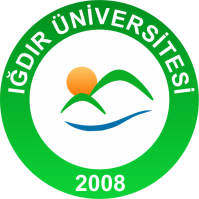 IĞDIR ÜNİVERSİTESİİŞ AKIŞ ŞEMASIIĞDIR ÜNİVERSİTESİİŞ AKIŞ ŞEMASIIĞDIR ÜNİVERSİTESİİŞ AKIŞ ŞEMASIIĞDIR ÜNİVERSİTESİİŞ AKIŞ ŞEMASIBirim Adı	: Genel Sekreterlik	Form No:	 Faaliyet/Süreç: Doğrudan Temin                                      Sayısı:Birim Adı	: Genel Sekreterlik	Form No:	 Faaliyet/Süreç: Doğrudan Temin                                      Sayısı:Birim Adı	: Genel Sekreterlik	Form No:	 Faaliyet/Süreç: Doğrudan Temin                                      Sayısı:Birim Adı	: Genel Sekreterlik	Form No:	 Faaliyet/Süreç: Doğrudan Temin                                      Sayısı:1.SÜREÇ GİRDİLERİ1.SÜREÇ GİRDİLERİ2.SÜREÇ ÇIKTILARI2.SÜREÇ ÇIKTILARI3.İLGİLİ KANUN MADDELERİ 4734 sayılı Kanun (22/d Maddesi)5018 sayılı Kanun4735 sayılı Kamu İhale Sözleşmeleri Kanunu Parasal Oranlar Hakkında Kamu İhale Tebliği3.İLGİLİ KANUN MADDELERİ 4734 sayılı Kanun (22/d Maddesi)5018 sayılı Kanun4735 sayılı Kamu İhale Sözleşmeleri Kanunu Parasal Oranlar Hakkında Kamu İhale Tebliği3.İLGİLİ KANUN MADDELERİ 4734 sayılı Kanun (22/d Maddesi)5018 sayılı Kanun4735 sayılı Kamu İhale Sözleşmeleri Kanunu Parasal Oranlar Hakkında Kamu İhale Tebliği3.İLGİLİ KANUN MADDELERİ 4734 sayılı Kanun (22/d Maddesi)5018 sayılı Kanun4735 sayılı Kamu İhale Sözleşmeleri Kanunu Parasal Oranlar Hakkında Kamu İhale Tebliği4.KULLANILAN DÖKÜMANLARTeklif Mektupları, Yaklaşık Maliyet Tablosu, Teknik Şartname, Fatura vb.4.KULLANILAN DÖKÜMANLARTeklif Mektupları, Yaklaşık Maliyet Tablosu, Teknik Şartname, Fatura vb.4.KULLANILAN DÖKÜMANLARTeklif Mektupları, Yaklaşık Maliyet Tablosu, Teknik Şartname, Fatura vb.4.KULLANILAN DÖKÜMANLARTeklif Mektupları, Yaklaşık Maliyet Tablosu, Teknik Şartname, Fatura vb.5.KULLANILAN KAYNAKLARMYSKBSEKAP5.KULLANILAN KAYNAKLARMYSKBSEKAP5.KULLANILAN KAYNAKLARMYSKBSEKAP5.KULLANILAN KAYNAKLARMYSKBSEKAPHAZIRLAYANKONTROL EDENKONTROL EDEN              ONAYLAYANFerman BELENAYTurgay AKGÜL             Halit EYÜPOĞLU             Halit EYÜPOĞLU          Ahmet KIZILKURTIĞDIR ÜNİVERSİTESİGENEL SEKRETERLİKDOĞRUDAN TEMİN İŞ AKIŞ ŞEMASIIĞDIR ÜNİVERSİTESİGENEL SEKRETERLİKDOĞRUDAN TEMİN İŞ AKIŞ ŞEMASIIĞDIR ÜNİVERSİTESİGENEL SEKRETERLİKDOĞRUDAN TEMİN İŞ AKIŞ ŞEMASIIĞDIR ÜNİVERSİTESİGENEL SEKRETERLİKDOĞRUDAN TEMİN İŞ AKIŞ ŞEMASIİŞ AKIŞIİŞ AKIŞIİŞ AKIŞISORUMLULARGenel Sekreterlik                HAZIRLAYAN            KONTROL EDEN               ONAYLAYAN               ONAYLAYANFerman BELENAYTurgay AKGÜLHalit EYÜPOĞLUAhmet KIZILKURTAhmet KIZILKURT